Абрамян Лусинэ Аркадьевна,Козинец Мария Александровна,Багдасарова Татьяна Анатольевнаучителя начальных классовМБОУ СОШ № 29 «Гармония»города ПятигорскаСтавропольского края                                                                                                                                Технологическая карта урокапо учебному предмету «Русский язык» в 4  классепо теме «Мягкий знак после шипящих на конце имён существительных женского рода»УМК: Школа 2100,учебник «Русский язык», Р.Н Бунеев, Е.В.БунееваТип урока:  изучение нового материалаЦель урока: создать условия для знакомства обучающихся с правописанием мягкого знака на конце имён существительных после шипящих. Планируемые образовательные результатыПредметныеУУД: - расширить знания детей о функциях Ь в русском языке (показатель мягкости согласных,  разделительный мягкий знак, показатель       женского рода имён существительных после шипящих);- вывести правило правописания Ь после шипящих на конце имён существительных; - составить алгоритм (схему) правописания Ь после шипящих на конце имён существительных;- формировать умение распознавать существительные ж.р. и м.р. с шипящим звуком на конце.Метапредметные УУДРегулятивные:- определять и формулировать цель деятельности на уроке с помощью учителя;- проговаривать последовательность действий на уроке;-  учиться высказывать своё предположение (версию);- учиться работать  по заданному алгоритму совместно с учителем. Познавательные:-  преобразовывать информацию из одной формы в другую;-  ориентироваться в тексте;- делать выводы в результате совместной работы класса и учителя.Коммуникативные:- оформлять свои мысли в устной и письменной форме;- слушать и понимать речь других;- договариваться с одноклассниками совместно с учителем о правилах поведения и общения и следовать им;-  учиться работать в паре, вступать в диалог.ЛичностныеУУД- испытывать желание осваивать новые виды деятельности;- участвовать в творческом, созидательном процессе; - осознавать себя  как индивидуальность и одновременно как члена общества.Формы обучения: индивидуальная, фронтальная. Оборудование и образовательные ресурсы: учебник, презентация, интерактивная доска, компьютер, мультимедийный проектор, приложения 1,2Приложение1.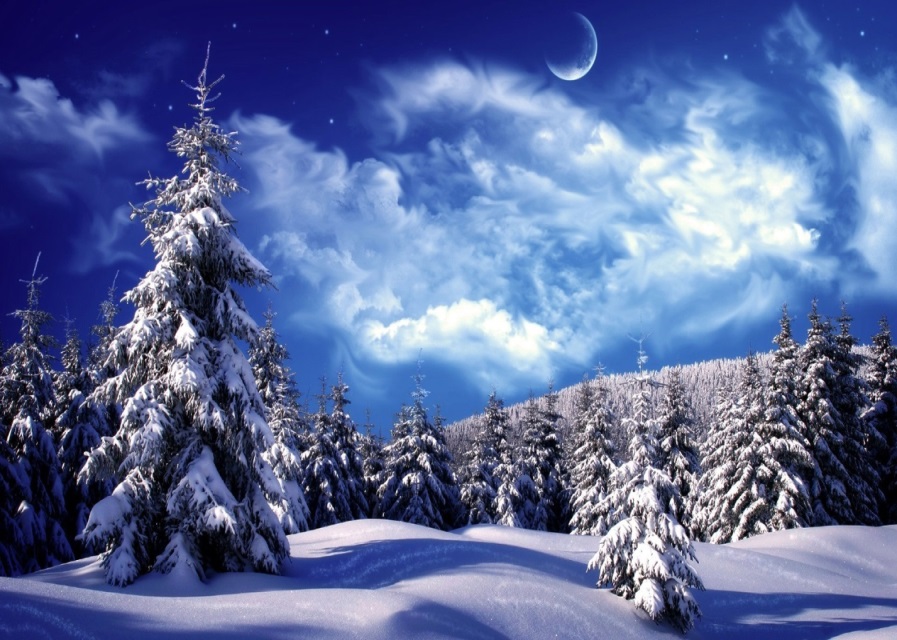         Красив пейзаж.. зимнего леса. Кругом тиш.. . Угас последний луч.. солнца. Наступила ноч.. . На старой сосне сидит лесной страж..  –  мохноногий сыч.. . Долго ему  придётся ждать, пока пробежит юркая  мыш.. .    Холодно и голодно в лесу зимой птицам.Приложение 2.Этапы урокаДеятельность учителяДеятельность учащихсяУУДI. Мотивация к учебной деятельности. (1 мин.)Цель: мотивировать учащихся к учебной деятельности посредством создания эмоциональной обстановки;осознанное вхождение учащегося в пространство учебной деятельности, создание предпосылок для эмоционально комфортной обстановки на уроке.Организационный момент- принятие учебной задачи.- планирование учебного сотрудничества с учителем и сверстникамиI. Мотивация к учебной деятельности. (1 мин.)Цель: мотивировать учащихся к учебной деятельности посредством создания эмоциональной обстановки;осознанное вхождение учащегося в пространство учебной деятельности, создание предпосылок для эмоционально комфортной обстановки на уроке.Сегодня урок необычный у нас. Готов к нему, вижу, каждый из вас. Улыбки, уверенность.  Что ж: «Так держать!» За парты садитесь, пора начинать.- Сегодня мы будем исследователями. Откроем ещё одну тайну русского языка, которая поможет нам сделать шаг на пути к грамотному письму. Результат урока будет зависеть от совместной работы. Будьте внимательны и наблюдательны.Посмотрите друг на друга, улыбнитесь, пожелайте удачи.Приветствуют учителя, друг друга, проверяют готовность к уроку, психологически настраиваются на урок.- принятие учебной задачи.- планирование учебного сотрудничества с учителем и сверстникамиII.Актуализация знаний и пробное учебное действие (7 мин.)Цель:актуализировать учебное содержание, необходимое для изучения нового материала;актуализировать мыслительные операции: сравнение, анализ, обобщение;Вызов уже имеющихся знанийЧистописание.  Догадайтесь, какую букву мы будем писать. Этот крюк нам всем знаком,Отгадай, как назван он?Буква есть, а звука нет.В этом скрыт и весь секрет. (слайд №2)- Что вы знаете об этой букве? Что можете рассказать? (Буква ь не обозначает звука). - Пропишите её одиночной 5 раз, а также в соединении с тремя любыми буквами.- Давайте вспомним, какую роль играет мягкий знак в словах? (Разделительный, отделяет мягкий согласный от гласного звука, смягчает согласные). (слайд №3)-Выполните следующее задание(слайд №4)- Разделите слова согласно роли ь знака в словах. На первой строчке выпишите слова с разд. Ь, на второй – смягчающий.(остались слова «тишь» и «печь»-уточнить лексическое значение слова «тишь») Слайд  №5)- Что случилось? В чем проблема? С чем столкнулись?Давайте проверим. Какие слова вы не смогли определить в группы?- Что вы можете сказать о звуке и букве Ч, Ш?(слайд №6)- роль ь-На какие две группы разделили слова?Выполняют задания в тетрадяхДелят слова на 2 группы, согласно требованиям учителяВысказывают свои предположения- планирование своих действий, - формулирование собственного мнения, - умение договариваться и приходить к общему решению в совместной деятельности, - построение речевого высказывания в устной форме.II.Актуализация знаний и пробное учебное действие (7 мин.)Цель:актуализировать учебное содержание, необходимое для изучения нового материала;актуализировать мыслительные операции: сравнение, анализ, обобщение;- планирование своих действий, - формулирование собственного мнения, - умение договариваться и приходить к общему решению в совместной деятельности, - построение речевого высказывания в устной форме.III.Изучение нового материала  (12 мин.)Цель: воспитывать личность со сформированными коммуникативными навыками, умеющими работать в команде, брать на себя ответственность; прививать чувство уважения к общечеловеческим ценностям (социальная компетенция); учить видеть предмет как часть целого.                          1. Определение темы и целей урока- Оказывается, существует третья роль (работа) мягкого знака. Попробуем решить эту проблему. Итак , что можно определить у этих слов? (Часть речи), что ещё (род), обратите внимание на выделенные буквы. Какие звуки они обозначают? Что в них общего (шипящие)?(ключевые слова)-Что обозначают цвета букв? (записать на доске транскрипцию этих слов)- Определим тему урока (слайд №8)- Какие цели поставим перед собой? -Чему мы должны сегодня научится?2. Первичное закрепление Работа с учебником с.4 упр. 173 (слайд № 9)Упр.173 с.4. Ознакомьтесь с заданием. Что нужно сделать? (Записать слова в 2 столбика: 1 – слова без мягкого знака, во 2 – слова с ь)- у доски работают цепочкой.- Что общего у слов 1-го столбика? Что общего у слов 2-го столбика? Какой вывод вы можете сделать? Сравните его с выводом, который дали нам авторы учебника - Какова же 3-я роль мягкого знака? (слайд №10)Формулируют цели урока с помощью учителяДают  ответы на поставленные учителем вопросыРаботают с учебникомВысказывают свои предположения и делают выводыРаботают в парах.- умение структурировать знания, - делать выводы в результате совместной работы класса и учителя,-  преобразовывать информацию из одной формы в другую;- строить речевые высказывания в устной и письменной форме.- внесение необходимых корректив в действие после его завершения,-уметь выражать свои мысли,IV.Динамическая пауза (2 мин.)Цель: сменить вид деятельности.Показ движенийФизкультминуткаМы устали, засиделись,
 Нам размяться захотелось.
 Отложили мы тетрадки,
 Приступили мы к зарядке.Раз - подняться, потянуться,
Два - нагнуться, разогнуться,
Три - в ладоши, три хлопка,
Головою три кивка.
На четыре - руки шире,
Пять - руками помахать,
Шесть -  работать захотели.
Тихо все на место сели.Выполняют движения под музыку -  установка на здоровый образ жизни и ее реализация на уроке.V.Включение изученного в систему знаний (10 мин.)Цель: мотивировать учащихся к деятельности; координировать деятельность учащихся; контролировать выполнения заданий.зафиксировать затруднение при выполнении учащимися пробного учебного действия.1.  Составление алгоритма работы. - Я предлагаю поработать с алгоритмом определения написания мягкого знака на конце существительных после шипящих.Но перед этим вспомним, что такое алгоритм (порядок действий для решения проблемы).- Работаем в парах, задания будут разными. Одни ребята составят алгоритм из предложенных пунктов, другие  - будут дополнять алгоритм, восстанавливая пропущенные этапы работы. Вспомните ключевые слова нашего урока. Они вам помогут.Проверка с опорой на слайд №11 . Кто смог выполнить работу верно? -  Для чего нужен алгоритм?Составляют алгоритм действийРаботают по заданному алгоритму совместно с учителемСоотносят новую информацию со «старой»-адекватное восприятие оценки учителя,- работать  по заданному алгоритму совместно с учителем.V.Включение изученного в систему знаний (10 мин.)Цель: мотивировать учащихся к деятельности; координировать деятельность учащихся; контролировать выполнения заданий.зафиксировать затруднение при выполнении учащимися пробного учебного действия.2. Работа с текстом (слайд №12)Познакомьтесь с текстом (Приложение 1). Читает под музыку учитель.              Красив пейзаж…зимнего леса. Кругом тиш…Угас последний луч…солнца.Наступила ноч…На старой сосне сидит лесной страж…-мохноногий сыч..Долго ему придется ждать, пока пробежит юркая мыш…Холодно и голодно в лесу зимой птицам.Беседа по теме текста.Задание: подумайте, что мы будем делать в этом упражнении. Опираясь на алгоритм, запишите текст в тетрадь. Вместо многоточий нужно вставить ь, если это нужно. (возможно с комментированием, затем самостоятельно). ИЛИ выписать слова с пропущенными буквами, вставить буквы, обозначить изучаемую орфограмму4.Проверка ( слайд №13)- Мы с вами хорошо потрудились. Вспомните, чему вы научились на уроке, что нового узнали? Какие задания вы выполняли с удовольствием? -Напомните мне алгоритм наших действий при написании существительных с шипящей на конце слова- А теперь выполните небольшой тест по теме урока (Приложение 2)Работают с текстомОтветы на поставленные вопросы, осмысление полученной информацииВыполняют задания теста-адекватное восприятие оценки учителя,- работать  по заданному алгоритму совместно с учителем.VI.Рефлексия (2мин.)Цель:оценить результаты собственной деятельности;Ребята, сейчас каждый из вас на листике с тестом нарисуют смайлик. Если было интересно и вы все поняли-1 смайлик, если урок понравился, но у вас возникли сомнения, то тогда 2 смайлик. Если вам было сложно ,непонятно, то нарисуйте 3 смайлик
       	                                                                                     Мне было всё понятноМне не всё было понятноЯ ничего не понял-формирование адекватной позитивной самооценки.-оценивать результаты собственной деятельностиVII.Домашнее задание (1 мин.)-Чтобы хорошо научиться правильно писать имена существительные с шипящей на конце, запомните правило на с. 4 и выполните упр.5 с.12. (Закрепить умение правильно употреблять Ь на конце существительных после шипящих при выполнении упр.5 с.12)           Тест                    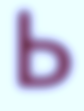 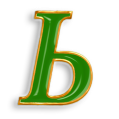 На конце существительных женского рода после шипящих …Всегда пишется мягкий знакНе пишется мягкий знакМягкий знак на конце на конце существительных после шипящих указывает…На род существительных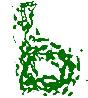 На числоСколько ролей выполняет мягкий знак в словах…1 роль2 роли3 роли                                   На конце существительных мужского рода мягкий знак…Всегда пишется Не пишется 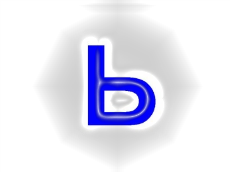 Разделительный мягкий знак пишется в словах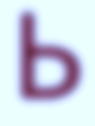 Между согласной и гласнойНа конце слова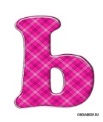 